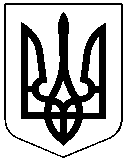 ЧЕРКАСЬКА РАЙОННА РАДАРОЗПОРЯДЖЕННЯ27.11.2023											№47Про нагородження ПочесноюГрамотою Черкаської районноїради і Черкаської районноїдержавної адміністраціїВідповідно до статті 55 Закону України "Про місцеве самоврядування в Україні", рішення районної ради від 18.02.2004 № 14-8 "Про Почесну Грамоту Черкаської районної ради і Черкаської районної державної адміністрації", враховуючи клопотання виконавчого комітету Корсунь-Шевченківської міської ради Черкаської  області від 21.11.2023 №02/54, Ліплявської сільської ради Черкаської області від 20.11.2023 №660/01-02зобов'язую: НАГОРОДИТИ Почесною Грамотою Черкаської районної ради і Черкаської районної державної адміністрації посадових осіб місцевого самоврядування Корсунь-Шевченківської міської ради з нагоди дня місцевого самоврядування:ЛУЦЕНКА Михайла Володимировича, заступника міського голови, за високий професіоналізм, плідну працю, вагомий особистий внесок у розвиток місцевого самоврядування;ХОРУНЖУ Інну Миколаївну,  державного реєстратора відділу "Центр надання адміністративних послуг", за сумлінну працю, високу професійну майстерність, надання громадянам якісних адміністративних послуг.НАГОРОДИТИ Почесною Грамотою Черкаської районної ради і Черкаської районної державної адміністрації посадових осіб місцевого самоврядування Ліплявської сільської ради за сумлінну працю, професійне виконання посадових обов'язків та з нагоди відзначення Дня місцевого самоврядування:ЮРЖЕНКО Жанну Володимирівну, начальника відділу організаційного забезпечення;СЛОБОДЯНИК Ірину Олексіївну, головного спеціаліста відділу освіти, молоді, спорту та культури;ГОНЧАРЕНКО Юлію Василівну, інспектора відділу освіти, молоді, спорту та культури;СИНЬООКУ Ілону Сергіївну, начальника відділу Центр надання адміністративних послуг;АНТОНОВА Володимира Миколайовича, головного спеціаліста фінансового відділу;ВЛАХ Тетяну Василівну, головного спеціаліста відділу бухгалтерського обліку та звітності;ІЛЯШЕНКО Ірину Олексіївну, спеціаліста ІІ категорії відділу бухгалтерського обліку та звітності.Голова							Олександр ВАСИЛЕНКО